令和５年度豊田市強度行動障がい支援者養成研修（基礎研修）を実施します！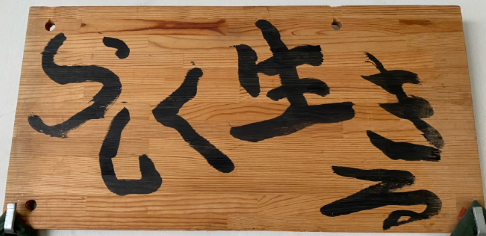 　　　　　　　　　　　　　　　　　　　　　（写真）「らしく生きる」第二ひまわり研修日程令和５年１０月２６日（木）及び令和５年１０月２７日（金）（基礎研修）〇 強度行動障がいのある方に対する支援技術向上のための研修です。〇 強度行動障がいに関する基礎的な知識や技術的な内容を学ぶことができる内容となっています。定員　１５名（応募者多数の場合は選考します。※詳細は募集要項を御確認ください。）会場〒471-0024  豊田市元城町3丁目17番地豊田市役所　元城庁舎西棟　元城西3階会議室受講料　４，０００円（テキスト代含む）※詳細は、募集要項を御確認ください。主催：豊田市、豊田市福祉事業団日程表新型コロナウイルス感染症の対応研修は、新型コロナウイルス感染症対策を実施いたします。・　講師等はマスクを着用し講義を実施します。受講者もマスク着用をお願いします。・　会場では、検温及び手指のアルコール消毒及び換気を実施します。・　受講者間の間隔を可能な限り、広くとれる席次にて実施します。・　受講当日、発熱等の症状がある場合や濃厚接触者と認定された場合などは受講を控えていただくようにお願いする場合があります。日　付時　　刻科　目　名講師氏名１０月２６日（木）9:00～9:20オリエンテーション１０月２６日（木）9:20～10:50強度行動障がいがある者の基本的理解①②森内三恵子１０月２６日（木）11:00～12:0013:00～14:00強度行動障がいがある者の固有のコミュニケーションの理解①倉嶋昌之１０月２６日（木）14:10～15:40強度行動障がいに関する制度及び支援技術の基礎的な知識②市川繁夫１０月２６日（木）15:50～16:50基本的な情報収集と記録等の共有坪井高士１０月２６日（木）16:50～17:20健康と食事（肥満と生活習慣病）木下紀子１０月２７日（金）8:50～10:20行動障がいの背景にある特性の理解山崎真哉１０月２７日（金）10:20～11:20強度行動障がいに関する制度及び支援技術の基礎的な知識③山崎真哉１０月２７日（金）11:30～12:30強度行動障がいがある者の固有のコミュニケーションの理解②坪井高士１０月２７日（金）13:30～14:30強度行動障がいに関する制度及び支援技術の基礎的な知識①倉嶋昌之竹内朝路１０月２７日（金）14:40～15:40医療的な視点における強度行動障がい吉川　徹１０月２７日（金）15:50～17:20強度行動障がいに関する制度及び支援技術の基礎的な知識④⑤倉嶋昌之坪井高士山崎真哉１０月２７日（金）17:20～17:40修了式